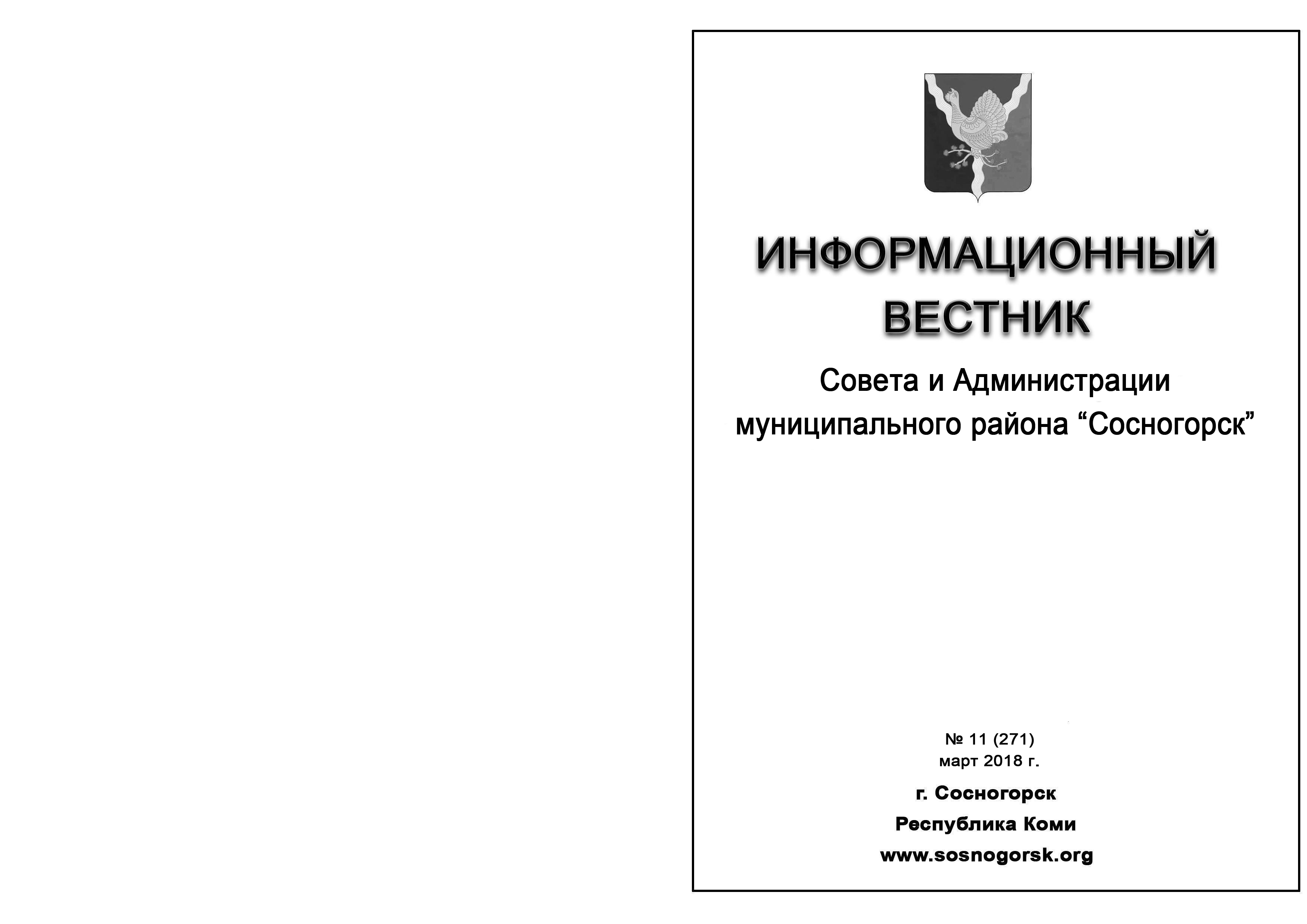 ОГЛАВЛЕНИЕРАЗДЕЛ  ПЕРВЫЙ:решения Совета муниципального района «Сосногорск»На 28 марта 2018года документов на опубликование нет.РАЗДЕЛ  ВТОРОЙ:	постановления и распоряжения администрации 	муниципального района «Сосногорск»1. ПОСТАНОВЛЕНИЕ АДМИНИСТРАЦИИ от 02.02.2018 г. № 141 «Об утверждении Положения о порядке и условиях командирования муниципальных служащих администрации муниципального района «Сосногорск»».2. ПОСТАНОВЛЕНИЕ АДМИНИСТРАЦИИ от 02.02.2018 г. № 142 «Об утверждении Положения об особенностях направления работников организаций, финансируемых из средств бюджета муниципального района «Сосногорск», работников муниципальных учреждений, муниципальных унитарных предприятий в служебные командировки».3. ПОСТАНОВЛЕНИЕ АДМИНИСТРАЦИИ от 14.02.2018 г. № 211 «О внесении изменений в постановление администрации муниципального района «Сосногорск от 18.12.2017 № 1735 «Об утверждении Порядка предоставления субсидий из бюджета муниципального образования муниципального района «Сосногорск» социально ориентированным некоммерческим организациям»».4. ПОСТАНОВЛЕНИЕ АДМИНИСТРАЦИИ от 19.02.2018 г. № 239 «О внесении изменений в постановление администрации муниципального района  «Сосногорск» от 24.11.2016 № 763 «О создании межведомственной комиссии по оценке и обследованию помещения в целях признания его жилым помещением, жилого помещения пригодным (непригодным) для проживания граждан, а так же многоквартирного дома в целях признания его аварийным и подлежащим сносу или реконструкции»»5. ПОСТАНОВЛЕНИЕ АДМИНИСТРАЦИИ от 22.02.2018 г. № 246 «О внесении изменений в постановление администрации муниципального района «Сосногорск» от 15.01.2015 № 13 «Об утверждении Порядка предоставления мер социальной поддержки специалистам муниципальных учреждений муниципального образования муниципального района «Сосногорск» и муниципальных образовательных организаций муниципального образования муниципального района «Сосногорск»».6. ПОСТАНОВЛЕНИЕ АДМИНИСТРАЦИИ от 13.03.2018 г. № 288 «О мероприятиях по празднованию в Республике Коми 100-летия военного комиссариата Министерства обороны Российской Федерации в 2018 году».7. ПОСТАНОВЛЕНИЕ АДМИНИСТРАЦИИ от 13.03.2018 г. № 300 «О внесении изменений в постановление администрации муниципального района «Сосногорск» от 08.02.2017 № 75 «Об утверждении Положения об антинаркотической комиссии муниципального района «Сосногорск»».8. ПОСТАНОВЛЕНИЕ АДМИНИСТРАЦИИ от 13.03.2018 г. № 332 «О признании утратившими силу постановлений Администрации муниципального района «Сосногорск»».9. ПОСТАНОВЛЕНИЕ АДМИНИСТРАЦИИ от 13.03.2018 г. № 341 «Об условиях приватизации акций открытого акционерного общества «Сосногорские пассажирские перевозки», находящихся в собственности муниципального района «Сосногорск»».10. ПОСТАНОВЛЕНИЕ АДМИНИСТРАЦИИ от 22.03.2018 г. № 342 «О внесении изменений в постановление администрации муниципального района  «Сосногорск» от 13.02.2017 № 82 «О создании комиссии по переводу жилого помещения в нежилое помещение и нежилого помещения в жилое помещение, переустройству и (или) перепланировке жилых и нежилых помещений на территории муниципального образования городского поселения «Сосногорск»». 11. ПОСТАНОВЛЕНИЕ АДМИНИСТРАЦИИ от 22.03.2018 г. № 344 «О внесении изменений в  административный регламент предоставления муниципальной услуги «Присвоение, изменение и аннулирование адреса объекту адресации на территории муниципального образования», утвержденный постановлением администрации муниципального района «Сосногорск» от 12.05.2017 № 416».12. ПОСТАНОВЛЕНИЕ АДМИНИСТРАЦИИ от 22.03.2018 г. № 397 «О внесении изменений в административный регламент предоставления муниципальной услуги «Выдача разрешения на ввод объекта капитального строительства в эксплуатацию», утвержденный постановлением администрации муниципального района «Сосногорск» от 12.04.2017 №266».13. ПОСТАНОВЛЕНИЕ АДМИНИСТРАЦИИ от 22.03.2018 г. № 398 «О награждении Почётной грамотой муниципального района «Сосногорск»».РАЗДЕЛ  ТРЕТИЙ:официальные сообщения и материалы органовместного самоуправленияНа 28 марта 2018года документов на опубликование нет.РАЗДЕЛ  ВТОРОЙПОСТАНОВЛЕНИЕот «02» февраля 2018 г.                                                                                                                  № 141      г. Сосногорск  Об утверждении Положения о порядке и условияхкомандирования муниципальных служащих администрации муниципального района «Сосногорск»В соответствии со статьями 166 - 168 Трудового кодекса Российской Федерации,  Указом Главы Республики Коми от 21.07.2006 № 89 «О порядке и условиях командирования государственных гражданских служащих Республики Коми», Указом Главы Республики Коми от 08.09.2017 № 92 «О внесении изменений в некоторые решения Главы Республики Коми», Администрация муниципального района «Сосногорск»ПОСТАНОВЛЯЕТ:1. Утвердить Положение о порядке и условиях командирования муниципальных служащих администрации муниципального района «Сосногорск», согласно приложению к настоящему постановлению.2. Финансирование расходов, связанных с реализацией настоящего постановления, осуществлять за счет средств, предусматриваемых в бюджете муниципального района «Сосногорск» на соответствующий финансовый год.3. Рекомендовать органам местного самоуправления, расположенным на территории муниципального района «Сосногорск» принять аналогичные нормативные правовые акты о порядке и условиях командирования муниципальных служащих.4. Признать утратившим силу постановление администрации муниципального района «Сосногорск» от 10.06.2016 № 403 «Об утверждении Положения о порядке и условиях командирования муниципальных служащих администрации муниципального района «Сосногорск».5. Настоящее постановление вступает в силу со дня принятия, подлежит официальному опубликованию и распространяется на правоотношения возникшие с 24 января 2018 года.6. Контроль за исполнением настоящего постановления возложить на заместителя руководителя администрации муниципального района «Сосногорск» Е.К. Чура.Руководитель администрации муниципального района «Сосногорск»  В.И. ШомесовУтвержденопостановлением администрации муниципального района «Сосногорск»от «_02_» _02__ 2018 года № __141___   (приложение)Положение о порядке и условияхкомандирования муниципальных служащих администрации муниципального района «Сосногорск»1. Муниципальные служащие администрации муниципального района «Сосногорск» (далее - муниципальные служащие) направляются в служебные командировки по решению представителя нанимателя (руководителя администрации муниципального района «Сосногорск», начальника (председателя, руководителя) Управления (комитета, отдела) либо уполномоченного им лица (далее - представитель нанимателя или уполномоченное им лицо) на определенный срок для выполнения служебного задания (вне постоянного места прохождения муниципальной службы в муниципальном образовании муниципального района «Сосногорск») как на территории Российской Федерации, так и на территориях иностранных государств.2. В служебные командировки направляются муниципальные служащие, замещающие должности муниципальной службы в муниципальном образовании муниципального района «Сосногорск» (далее - должности муниципальной службы) и состоящие в штате Администрации муниципального района «Сосногорск», отраслевого (функционального) органа администрации муниципального района «Сосногорск», являющегося юридическим лицом (далее – Администрация, отраслевой (функциональный) орган).3. Срок служебной командировки муниципального служащего определяется представителем нанимателя или уполномоченным им лицом с учетом объема, сложности и других особенностей служебного задания, а также времени, необходимого муниципальному служащему для проезда к месту командирования и обратно, и условий транспортной доступности места командирования.Направление муниципального служащего в служебную командировку оформляется первичными учетными документами в соответствии с установленными унифицированными формами первичной учетной документации по учету труда и его оплаты, в которых определяются дата начала и дата окончания служебной командировки муниципального служащего с учетом положений настоящего пункта.4. Командирование муниципального служащего, замещающего должность муниципальной службы в Администрации, отраслевом (функциональном) органе осуществляется по письменному вызову руководителя администрации муниципального района «Сосногорск», начальника, председателя руководителя отраслевого (функционального) органа или по согласованию с ним.5. Днем выезда в служебную командировку считается день отправления поезда, самолета, автобуса или другого транспортного средства от постоянного места прохождения муниципальным служащим муниципальной службы в муниципальном образовании муниципального района «Сосногорск» (далее - муниципальная служба), а днем приезда из служебной командировки - день прибытия указанного транспортного средства в постоянное место прохождения муниципальным служащим муниципальной службы.При отправлении транспортного средства до 24 часов включительно днем выезда в служебную командировку считаются текущие сутки, а с 00 часов и позднее - последующие сутки.Если станция, пристань, аэропорт находятся за чертой населенного пункта, учитывается время, необходимое для проезда до станции, пристани, аэропорта. Аналогично определяется день приезда муниципального служащего в постоянное место прохождения муниципальной службы.Вопрос о явке муниципального служащего на службу в день выезда в служебную командировку и в день приезда из служебной командировки решается в порядке, установленном представителем нанимателя или уполномоченным им лицом.6. При направлении муниципального служащего в служебную командировку ему гарантируются сохранение должности муниципальной службы и денежного содержания, а также возмещаются:а) расходы по проезду к месту командирования, в том числе:оплата проезда транспортом общего пользования (за исключением такси) городского, пригородного и местного сообщения, а также аэроэкспрессом экономического класса, метро до места проживания в пункте командирования либо до места расположения организации, в которую направлен командированный, - однократно туда и (или) обратно от (до) станции, пристани, аэропорта;при направлении муниципального служащего в служебную командировку не из постоянного места прохождения муниципальным служащим муниципальной службы;при выезде муниципального служащего (по его заявлению) в место командирования ранее даты начала служебной командировки, определенной в соответствии с пунктом 3 настоящего Положения;б) расходы по проезду из места командирования к постоянному месту прохождения муниципальным служащим муниципальной службы, в том числе при выезде муниципального служащего (по его заявлению) из места командирования к постоянному месту прохождения муниципальной службы позднее даты окончания служебной командировки, определенной в соответствии с пунктом 3 настоящего Положения;в) расходы по проезду из одного населенного пункта в другой, если муниципальный служащий командирован в несколько государственных органов (организаций), расположенных в разных населенных пунктах;г) расходы по найму жилого помещения за все дни нахождения в месте командирования в пределах срока, определенного в соответствии с пунктом 3 настоящего Положения;д) дополнительные расходы, связанные с проживанием вне постоянного места жительства (суточные), за все дни нахождения в служебной командировке в пределах срока, определенного в соответствии с пунктом 3 настоящего Положения;е) иные расходы, связанные со служебной командировкой, при предоставлении документов, подтверждающих эти расходы и при получении письменного разрешения представителя нанимателя или уполномоченного им лица на возмещение данных расходов:оплата провоза багажа сверх установленной нормы;оплата услуг связи.Размеры возмещения муниципальным служащим расходов, связанных со служебными командировками, устанавливаются постановлением администрации муниципального района «Сосногорск».7. При направлении муниципального служащего в служебную командировку на территорию иностранного государства ему дополнительно возмещаются:а) расходы на оформление заграничного паспорта, визы и других выездных документов;б) обязательные консульские и аэродромные сборы;в) сборы за право въезда или транзита автомобильного транспорта;г) расходы на оформление обязательной медицинской страховки;д) иные обязательные платежи и сборы.8. При использовании воздушного транспорта для проезда муниципального служащего к месту командирования и (или) обратно - к постоянному месту прохождения муниципальной службы - проездные документы (билеты) оформляются (приобретаются) только на рейсы российских авиакомпаний или авиакомпаний других государств - членов Евразийского экономического союза, за исключением случаев, когда указанные авиакомпании не осуществляют пассажирские перевозки к месту командирования муниципального служащего либо когда оформление (приобретение) проездных документов (билетов) на рейсы этих авиакомпаний невозможно ввиду их отсутствия на весь срок командировки муниципального служащего.9. Денежное содержание за период нахождения муниципального служащего в служебной командировке сохраняется за все служебные дни по графику, установленному в постоянном месте прохождения муниципальным служащим муниципальной службы.10. На муниципальных служащих, находящихся в служебной командировке, распространяется режим служебного времени тех государственных органов (организаций), в которые они командированы. В случае если режим служебного времени в указанных государственных органах (организациях) отличается от режима служебного времени в Администрации, отраслевом (функциональном) органе, в котором муниципальный служащий постоянно проходит муниципальную службу, в сторону уменьшения дней отдыха, взамен дней отдыха, не использованных в период нахождения в служебной командировке, муниципальному служащему предоставляются другие дни отдыха по возвращении из служебной командировки.Если муниципальный служащий специально командирован для работы в выходные или праздничные дни, компенсация за работу в эти дни производится в соответствии с законодательством Российской Федерации.В случае если по распоряжению представителя нанимателя или уполномоченного им лица муниципальный служащий выезжает в служебную командировку в выходной день, по возвращении из служебной командировки ему предоставляется другой день отдыха в установленном порядке.11. Дополнительные расходы, связанные с проживанием вне постоянного места жительства (суточные), возмещаются муниципальному служащему за каждый день нахождения в служебной командировке, включая выходные и праздничные дни, а также за дни нахождения в пути, в том числе за время вынужденной остановки в пути.12. В случае командирования муниципального служащего в такую местность, откуда он по условиям транспортного сообщения и характеру выполняемого служебного задания ежедневно возвращается к постоянному месту жительства, суточные не выплачиваются.Если командированный муниципальный служащий по окончании служебного дня по согласованию с представителем нанимателя или уполномоченным им лицом остается в месте командирования, ему возмещаются расходы по найму жилого помещения, а также выплачиваются суточные в размерах, установленных постановлением администрации муниципального района «Сосногорск» для муниципальных служащих.Вопрос о целесообразности ежедневного возвращения муниципального служащего из места командирования к постоянному месту жительства в каждом конкретном случае решается представителем нанимателя или уполномоченным им лицом с учетом расстояния, условий транспортного сообщения, характера выполняемого служебного задания, а также необходимости создания муниципальному служащему условий для отдыха.13. В случае временной нетрудоспособности командированного муниципального служащего, удостоверенной в установленном порядке, ему возмещаются расходы по найму жилого помещения (кроме случаев, когда командированный муниципальный служащий находится на стационарном лечении) и выплачиваются суточные в течение всего периода времени, пока он не имеет возможности по состоянию здоровья приступить к выполнению возложенного на него служебного задания или вернуться к постоянному месту жительства.За период временной нетрудоспособности командированному муниципальному служащему выплачивается пособие по временной нетрудоспособности в соответствии с законодательством Российской Федерации.14. Направление в служебные командировки за пределы Российской Федерации муниципальных служащих, замещающих должности муниципальной службы в Администрации, отраслевых (функциональных) органах, осуществляется в порядке, установленном постановлением Правительства Республики Коми от 3 ноября 2003 г. № 237 «О порядке осуществления международных и внешнеэкономических связей Республики Коми». Порядок направления в служебные командировки за пределы Российской Федерации муниципальных служащих, замещающих должности муниципальной службы в иных муниципальных органах, устанавливается представителем нанимателя или уполномоченным им лицом.При направлении муниципального служащего в служебную командировку на территории государств - участников Содружества Независимых Государств, с которыми заключены межправительственные соглашения, на основании которых в документах для въезда и выезда пограничными органами не делаются отметки о пересечении государственной границы, дата пересечения государственной границы Российской Федерации определяется по проездным документам (билетам).15. При направлении муниципального служащего в служебную командировку за пределы территории Российской Федерации расходы, связанные со служебными командировками, возмещаются в порядке и размерах, установленных федеральным законодательством и законодательством Республики Коми.16. При направлении муниципального служащего в служебную командировку ему выдается денежный аванс на оплату расходов по проезду, по найму жилого помещения и дополнительных расходов, связанных с проживанием вне места постоянного жительства (суточные).17. По возвращении из служебной командировки муниципальный служащий обязан в течение трех служебных дней:а) представить в Администрацию, отраслевой (функциональный) орган авансовый отчет об израсходованных в связи со служебной командировкой суммах по установленной форме и произвести окончательный расчет по выданному ему перед отъездом в служебную командировку денежному авансу на командировочные расходы.К авансовому отчету прилагаются:документы о найме жилого помещения, о фактических расходах по проезду (включая оплату услуг по оформлению проездных документов, предоставлению в поездах постельных принадлежностей) и иных связанных со служебной командировкой расходах, произведенных с разрешения представителя нанимателя или уполномоченного им лица.При отсутствии проездных документов (билетов) фактический срок пребывания муниципального служащего в служебной командировке определяется по иным подтверждающим период его нахождения в служебной командировке документам по перечню, предусмотренному абзацем вторым пункта 9 Порядка и условий командирования федеральных государственных гражданских служащих, утвержденных Указом Президента Российской Федерации от 18 июля 2005 г. № 813;б) представить в Администрацию, отраслевой (функциональный) орган отчет о выполненной работе за период пребывания в служебной командировке, согласованный с непосредственным руководителем.При предоставлении муниципальному служащему по окончании служебной командировки отпуска и направлении муниципального служащего к месту использования отпуска из места служебной командировки сроки представления документов, указанных в настоящем пункте, и произведения окончательного расчета определяются представителем нанимателя или уполномоченным им лицом.ПОСТАНОВЛЕНИЕот «02» февраля 2018 г.                                                                                                                  № 142      г. Сосногорск                                                                                  Об утверждении Положенияоб особенностях направления работников организаций, финансируемых из средств бюджета муниципального района «Сосногорск», работников муниципальных учреждений, муниципальных унитарных предприятий в служебные командировкиВ соответствии со статьей 168 Трудового кодекса Российской Федерации, постановлением Правительства Российской Федерации от 13.10.2008 № 749 «Об особенностях направления работников в служебные командировки», постановлением Республики Коми от 11.03.2010 № 46 «О размерах возмещения расходов, связанных со служебными командировками на территории Российской Федерации, работникам государственных учреждений Республики Коми» и в целях создания надлежащих условий для выполнения работниками организаций, финансируемых за счет бюджета муниципального района «Сосногорск», должностных обязанностей и осуществления полномочий в служебных командировках на территории Российской Федерации и на территории иностранных государств,  Администрация муниципального района СосногорскПОСТАНОВЛЯЕТ:1. Утвердить Положение об особенностях направления работников организаций, финансируемых из средств бюджета муниципального района «Сосногорск», работников муниципальных учреждений, муниципальных унитарных предприятий в служебные командировки, согласно приложению к настоящему постановлению.2. Настоящее постановление распространяется на работников Администрации муниципального района «Сосногорск», отраслевых (функциональных) органов администрации муниципального района «Сосногорск», являющихся юридическими лицами, замещающих должности, не являющиеся должностями муниципальной службы и служащих осуществляющих техническое обеспечение, а также на работников муниципальных учреждений, муниципальных унитарных предприятий учредителем, которых является Администрация муниципального района «Сосногорск».Настоящее постановление вступает в силу со дня принятия, подлежит официальному опубликованию и распространяется на правоотношения возникшие с 24 января 2018 года.Контроль за исполнением настоящего постановления возложить на заместителя руководителя администрации муниципального района «Сосногорск» Е.К. Чура.Руководитель администрации муниципального района «Сосногорск»  В.И. ШомесовУтвержденопостановлением администрации муниципального района «Сосногорск»от «_02_» _02_ 2018 года  № _142___(приложение)Положениеоб особенностях направления работников организаций, финансируемых из средств бюджета муниципального района «Сосногорск», работников муниципальных учреждений, муниципальных унитарных предприятий в служебные командировки1. Настоящее Положение определяет особенности порядка направления работников в служебные командировки (далее - командировка) как на территории Российской Федерации, так и на территории иностранных государств.2. В командировки направляются работники, состоящие в трудовых отношениях с работодателем.3. Местом постоянной работы следует считать место расположения организации (структурного подразделения организации), работа в которой обусловлена трудовым договором (далее - командирующая организация).Работники направляются в командировки на основании письменного решения работодателя на определенный срок для выполнения служебного поручения вне места постоянной работы. Поездка работника, направляемого в командировку на основании письменного решения работодателя в обособленное подразделение командирующей организации (представительство, филиал), находящееся вне места постоянной работы, также признается командировкой.Служебные поездки работников, постоянная работа которых осуществляется в пути или имеет разъездной характер, командировками не признаются.Срок командировки определяется работодателем с учетом объема, сложности и других особенностей служебного поручения.4. Днем выезда в командировку считается день отправления поезда, самолета, автобуса или другого транспортного средства от места постоянной работы командированного, а днем приезда из командировки - дата прибытия указанного транспортного средства в место постоянной работы. При отправлении транспортного средства до 24 часов включительно днем отъезда в командировку считаются текущие сутки, а с 00 часов и позднее - последующие сутки.В случае если станция, пристань, аэропорт находятся за чертой населенного пункта, учитывается время, необходимое для проезда до станции, пристани или аэропорта.Аналогично определяется день приезда работника в место постоянной работы.Вопрос о явке работника на работу в день выезда в командировку и в день приезда из командировки решается по договоренности с работодателем.5. Оплата труда работника в случае привлечения его к работе в выходные или нерабочие праздничные дни производится в соответствии с трудовым законодательством Российской Федерации.6. Фактический срок пребывания работника в командировке определяется по проездным документам, представляемым работником по возвращении из командировки.В случае проезда работника на основании письменного решения работодателя к месту командирования и (или) обратно к месту работы на служебном транспорте, на транспорте, находящимся в собственности работника или в собственности у третьих лиц (по доверенности), фактический срок пребывания в месте командирования указывается в служебной записке, которая представляется работником по возвращении из командировки работодателю с приложением документов, подтверждающих использование указанного транспорта для проезда к месту командирования и обратно (путевой лист, маршрутный лист, счета, квитанции, кассовые чеки и иные документы, подтверждающие маршрут следования транспорта).В случае отсутствия проездных документов фактический срок пребывания работника в командировке работник подтверждает документами по найму жилого помещения в месте командирования. При проживании в гостинице указанный срок пребывания подтверждается квитанцией (талоном) либо иным документом, подтверждающим заключение договора на оказание гостиничных услуг по месту командирования, содержащим сведения, предусмотренные Правилами предоставления гостиничных услуг в Российской Федерации, утвержденными постановлением Правительства Российской Федерации от 25 апреля 1997 г. N 490 "Об утверждении Правил предоставления гостиничных услуг в Российской Федерации".При отсутствии проездных документов, документов по найму жилого помещения либо иных документов, подтверждающих заключение договора на оказание гостиничных услуг по месту командирования, в целях подтверждения фактического срока пребывания в месте командирования работником представляются служебная записка и (или) иной документ о фактическом сроке пребывания работника в командировке, содержащий подтверждение принимающей работника стороны (организации либо должностного лица) о сроке прибытия (убытия) работника к месту командирования (из места командировки).7. Средний заработок за период нахождения работника в командировке, а также за дни нахождения в пути, в том числе за время вынужденной остановки в пути, сохраняется за все дни работы по графику, установленному в командирующей организации.Работнику, работающему по совместительству, при командировании сохраняется средний заработок у того работодателя, который направил его в командировку. В случае направления такого работника в командировку одновременно по основной работе и работе, выполняемой на условиях совместительства, средний заработок сохраняется у обоих работодателей, а возмещаемые расходы по командировке распределяются между командирующими работодателями по соглашению между ними.8. Работнику при направлении его в командировку по его заявлению выдается денежный аванс на оплату расходов по проезду и найму жилого помещения и дополнительных расходов, связанных с проживанием вне места постоянного жительства (суточные).9. При направлении работника в командировку ему гарантируются сохранение работы (должности) и среднего заработка, а также возмещение расходов, связанных со служебной командировкой.Работникам возмещаются расходы по проезду и найму жилого помещения, дополнительные расходы, связанные с проживанием вне постоянного места жительства (суточные), а также иные расходы, произведенные работником с разрешения руководителя организации.Работникам организаций, финансируемых из бюджета муниципального района «Сосногорск», при направлении в командировки осуществляется возмещение:а) расходов по бронированию и найму жилого помещения (кроме случая, когда направленному в командировку работнику предоставляется бесплатное помещение) - в размере фактических расходов, подтвержденных соответствующими документами. При отсутствии документов, подтверждающих эти расходы, - в размере 12 рублей в сутки;б) расходов на выплату суточных:- в размере 200 рублей за каждый день нахождения в командировке за пределами Республики Коми (на территории Российской Федерации и иностранных государств);- в размере 100 рублей за каждый день нахождения в командировке на территории Республики Коми;в) расходов по проезду к месту командировки и обратно к месту постоянной работы (включая страховой взнос на обязательное личное страхование пассажиров на транспорте, оплату услуг по оформлению проездных документов, расходов за пользование в поездах постельными принадлежностями) и расходов по проезду из одного населенного пункта в другой при командировании в несколько организаций, расположенных в разных населенных пунктах - в размере фактических расходов, подтвержденных проездными документами, но не выше стоимости проезда:- железнодорожным транспортом - в вагоне повышенной комфортности, отнесенным к вагонам экономического класса, с четырехместными купе категории "К" или в вагоне категории "С" с местами для сидения;- морским и речным транспортом - по тарифам, устанавливаемым перевозчиком, но не выше стоимости проезда в четырехместной каюте с комплексным обслуживанием пассажиров;- воздушным транспортом - по тарифу экономического класса;- транспортом общего пользования (за исключением такси) городского, пригородного и местного сообщения, а также аэроэкспрессом экономического класса, метро до места проживания в пункте командирования либо до места расположения организации, в которую направлен командированный – однократно туда и (или) обратно от (до) станции, пристани, аэропорта.При утрате проездных документов оплата расходов производится на основании проездных документов, выданных соответствующей транспортной организацией;г) возмещение иных расходов, связанных с командировкой, при предоставлении документов, подтверждающих эти расходы, и при получении письменного разрешения работодателя на возмещение данных расходов:оплата провоза багажа сверх установленной нормы;оплата услуг связи.Возмещение расходов на служебные командировки в размерах, установленных настоящим пунктом, работникам производится организациями в пределах средств, предусмотренных в бюджете муниципального района «Сосногорск» на соответствующий финансовый год на обеспечение их деятельности.Расходы, превышающие размеры, установленные настоящим пунктом, при условии, что они произведены работником с разрешения или ведома работодателя, возмещаются за счет экономии средств из бюджета муниципального района «Сосногорск», а также за счет средств, полученных организациями от предпринимательской и иной приносящий доход деятельности.При командировках в местность, откуда работник, исходя из условий транспортного сообщения и характера выполняемой в командировке работы, имеет возможность ежедневно возвращаться к месту постоянного жительства, суточные не выплачиваются.Вопрос о целесообразности ежедневного возвращения работника из места командирования к месту постоянного жительства в каждом конкретном случае решается руководителем организации с учетом дальности расстояния, условий транспортного сообщения, характера выполняемого задания, а также необходимости создания работнику условий для отдыха.Если работник по окончании рабочего дня по согласованию с руководителем организации остается в месте командирования, то расходы по найму жилого помещения при предоставлении соответствующих документов возмещаются работнику в порядке и размерах, которые предусмотрены настоящим пунктом.В случае пересылки работнику, находящемуся в командировке, по его просьбе заработной платы расходы по ее пересылке несет работодатель.11. Расходы по проезду к месту командировки на территории Российской Федерации и обратно к месту постоянной работы и по проезду из одного населенного пункта в другой, если работник командирован в несколько организаций, расположенных в разных населенных пунктах, включают расходы по проезду транспортом общего пользования соответственно к станции, пристани, аэропорту и от станции, пристани, аэропорта, если они находятся за чертой населенного пункта, при наличии документов (билетов), подтверждающих эти расходы, а также оплату услуг по оформлению проездных документов и предоставлению в поездах постельных принадлежностей.12. В случае вынужденной остановки в пути работнику возмещаются расходы по найму жилого помещения, подтвержденные соответствующими документами, в порядке и размерах, которые предусмотрены пунктом 10 настоящего Положения.13. Расходы по бронированию и найму жилого помещения на территории Российской Федерации возмещаются работникам (кроме тех случаев, когда им предоставляется бесплатное жилое помещение) в порядке и размерах, которые предусмотрены пунктом 10 настоящего Положения.14. Оплата и (или) возмещение расходов работника в иностранной валюте, связанных с командировкой за пределы территории Российской Федерации, включая выплату аванса в иностранной валюте, а также погашение неизрасходованного аванса в иностранной валюте, выданного работнику в связи с командировкой, осуществляются в соответствии с Федеральным законом «О валютном регулировании и валютном контроле».Выплата работнику суточных в иностранной валюте при направлении работника в командировку за пределы территории Российской Федерации осуществляется в размерах, которые предусмотрены пунктом 10 настоящего Положения, с учетом особенностей, предусмотренных пунктом 17 настоящего Положения.15. За время нахождения в пути работника, направляемого в командировку за пределы территории Российской Федерации, суточные выплачиваются:а) при проезде по территории Российской Федерации - в порядке и размерах, которые предусмотрены пунктом 10 настоящего Положения для командировок в пределах территории Российской Федерации;б) при проезде по территории иностранного государства - в порядке и размерах, которые предусмотрены пунктом 10 настоящего Положения для командировок на территории иностранных государств.16. При следовании работника с территории Российской Федерации дата пересечения государственной границы Российской Федерации включается в дни, за которые суточные выплачиваются в иностранной валюте, а при следовании на территорию Российской Федерации дата пересечения государственной границы Российской Федерации включается в дни, за которые суточные выплачиваются в рублях.Даты пересечения государственной границы Российской Федерации при следовании с территории Российской Федерации и на территорию Российской Федерации определяются по отметкам пограничных органов в паспорте.При направлении работника в командировку на территории 2-х или более иностранных государств суточные за день пересечения границы между государствами выплачиваются в иностранной валюте по нормам, установленным для государства, в которое направляется работник.17. При направлении работника в командировку на территории государств - участников Содружества Независимых Государств, с которыми заключены межправительственные соглашения, на основании которых в документах для въезда и выезда пограничными органами не делаются отметки о пересечении государственной границы, дата пересечения государственной границы Российской Федерации определяется по проездным документам (билетам).В случае вынужденной задержки в пути суточные за время задержки выплачиваются по решению руководителя организации при представлении документов, подтверждающих факт вынужденной задержки.18. Работнику, выехавшему в командировку на территорию иностранного государства и возвратившемуся на территорию Российской Федерации в тот же день, суточные в иностранной валюте выплачиваются в размере 50 процентов нормы расходов на выплату суточных, определяемой в порядке, предусмотренном пунктом 10 настоящего Положения для командировок на территории иностранных государств.19. Расходы по найму жилого помещения при направлении работников в командировки на территории иностранных государств, подтвержденные соответствующими документами, возмещаются в порядке и размерах, которые предусмотрены пунктом 10 настоящего Положения.20. Расходы по проезду при направлении работника в командировку на территории иностранных государств возмещаются ему в порядке, предусмотренном пунктом 11 настоящего Положения при направлении в командировку в пределах территории Российской Федерации.21. Работнику при направлении его в командировку на территорию иностранного государства дополнительно возмещаются:а) расходы на оформление заграничного паспорта, визы и других выездных документов;б) обязательные консульские и аэродромные сборы;в) сборы за право въезда или транзита автомобильного транспорта;г) расходы на оформление обязательной медицинской страховки;д) иные обязательные платежи и сборы.22. Возмещение иных расходов, связанных с командировками на территории иностранных государств, осуществляется при представлении документов, подтверждающих эти расходы.23. Работнику в случае его временной нетрудоспособности, удостоверенной в установленном порядке, возмещаются расходы по найму жилого помещения (кроме случаев, когда командированный работник находится на стационарном лечении) и выплачиваются суточные в течение всего времени, пока он не имеет возможности по состоянию здоровья приступить к выполнению возложенного на него служебного поручения или вернуться к месту постоянного жительства.За период временной нетрудоспособности работнику выплачивается пособие по временной нетрудоспособности в соответствии с законодательством Российской Федерации.24. Работник по возвращении из командировки обязан представить работодателю в течение 3 рабочих дней авансовый отчет об израсходованных в связи с командировкой суммах и произвести окончательный расчет по выданному ему перед отъездом в командировку денежному авансу на командировочные расходы. К авансовому отчету прилагаются документы о найме жилого помещения, фактических расходах по проезду (включая оплату услуг по оформлению проездных документов и предоставлению в поездах постельных принадлежностей) и об иных расходах, связанных с командировкой.25. Расходы, превышающие размеры, установленные пунктом 10 настоящего Положения, при условии, что они произведены работником с разрешения или ведома работодателя, возмещаются организациями за счет экономии средств, выделенных из местного бюджета, а также за счет средств, полученных организациями от предпринимательской и иной приносящей доход деятельности.ПОСТАНОВЛЕНИЕот «14» февраля 2018 г.                                                                                                                  № 211      г. Сосногорск  О внесении изменений в постановление администрации муниципального района «Сосногорск от 18.12.2017 № 1735 «Об утверждении Порядка предоставления субсидий из бюджета муниципального образования муниципального района «Сосногорск» социально ориентированным некоммерческим организациям»Руководствуясь статьей 78.1 Бюджетного кодекса Российской Федерации, статьей 31.1 Федерального закона от 12.01.1996 № 7-ФЗ «О некоммерческих организациях», Федеральным законом от 06.10.2003 № 131-ФЗ «Об общих принципах организации местного самоуправления в Российской Федерации», Постановлением Правительства Российской Федерации от 07.05.2017 № 541 «Об общих требованиях к нормативным правовым актам, муниципальным правовым актам, регулирующим предоставление субсидий некоммерческим организациям, не являющимся государственными (муниципальными) учреждениями», Законом Республики Коми от 05.12.2011 № 127-РЗ «О некоторых вопросах поддержки социально ориентированных некоммерческих организаций в Республике Коми», Администрация муниципального района «Сосногорск»ПОСТАНОВЛЯЕТ:1. Внести в Порядок предоставления субсидий из бюджета муниципального образования муниципального района «Сосногорск» социально ориентированным некоммерческим организациям, утвержденный постановлением администрации муниципального района «Сосногорск» от 18.12.2017 № 1735 (далее – Порядок), следующие изменения:1.1. Пункт 7 части 41 Порядка изложить в новой редакции:«7) обязательства заявителя по софинансированию из внебюджетных источников мероприятий программы (проекта) за счет собственного вклада, в размере не менее 5 процентов от общей суммы расходов на реализацию всех мероприятий программы (проекта);».1.2. Абзац восьмой части 43 изложить в новой редакции:«- внесение заявителем собственного вклада в реализацию мероприятий, предусмотренных программой (проектом), в размере не менее 5 процентов от общей суммы расходов на реализацию программы (проекта).».2. Контроль за исполнением настоящего постановления возложить на заместителя руководителя администрации муниципального района «Сосногорск» Н.М. Кирсанову. 3. Настоящее постановление вступает в силу со дня его официального опубликования.Глава муниципального района «Сосногорск» - руководитель администрации  В.И. Шомесов ПОСТАНОВЛЕНИЕот «19» февраля 2018 г.                                                                                                                  № 239      г. Сосногорск  О внесении изменений в постановление администрации муниципального района  «Сосногорск» от 24.11.2016 № 763 «О создании межведомственной комиссии по оценке и обследованию помещения в целях признания его жилым помещением, жилого помещения пригодным (непригодным) для проживания граждан, а так же многоквартирного дома в целях признания его аварийным и подлежащим сносу или реконструкции» В соответствии с Жилищным кодексом Российской Федерации, постановлением Правительства Российской Федерации от 28.01.2006 № 47 «Об утверждении положения о признании помещения жилым помещением, жилого помещения непригодным для проживания и многоквартирного дома аварийным и подлежащим сносу или реконструкции», со статьей 32 пункта 31 Устава муниципального образования муниципального района «Сосногорск», Администрация муниципального района «Сосногорск»ПОСТАНОВЛЯЕТ:1. Приложение 1 «Состав межведомственной комиссии по оценке и обследованию помещения в целях признания его жилым помещением, жилого помещения пригодным (непригодным) для проживания граждан, а так же многоквартирного дома в целях признания его аварийным и подлежащим сносу или реконструкции», утвержденное постановлением администрации муниципального района «Сосногорск» от 24.11.2016 № 763 «О создании межведомственной комиссии по оценке и обследованию помещения в целях признания его жилым помещением, жилого помещения пригодным (непригодным) для проживания граждан, а так же многоквартирного дома в целях признания его аварийным и подлежащим сносу или реконструкции», изложить в новой редакции согласно приложению  к настоящему постановлению.2. Настоящее постановление вступает в силу со дня его официального опубликования и распространяется на правоотношения, возникшие с 01.02.2018.3. Контроль за исполнением настоящего постановления возложить на заместителя руководителя администрации  - начальника управления жилищно-коммунального хозяйства  администрации муниципального района «Сосногорск».Приложение к постановлению администрации муниципального района «Сосногорск»от «_19__»__02__2018  №_239___УТВЕРЖДЕНпостановлением администрации муниципального района «Сосногорск»от «_24__»___11____2016  №_763__ (приложение 1)Составмежведомственной комиссии по оценке и обследованию  помещения в целях признания его жилым помещением, жилого помещения пригодным (непригодным) для проживания граждан, а так же многоквартирного дома в целях признания  его аварийным и подлежащим сносу или реконструкцииПОСТАНОВЛЕНИЕот «22» февраля 2018 г.                                                                                                                  № 246      г. Сосногорск  О внесении изменений в постановление администрации муниципального района «Сосногорск» от 15.01.2015 № 13 «Об утверждении Порядка предоставления мер социальной поддержки специалистам муниципальных учреждений муниципального образования муниципального района «Сосногорск» и муниципальных образовательных организаций муниципального образования муниципального района «Сосногорск»	В целях реализации решения Совета муниципального образования муниципального района «Сосногорск» от 13.05.2016 № VI – 64  «О мерах социальной поддержки специалистов муниципальных учреждений и муниципальных образовательных организаций муниципального района «Сосногорск» (за исключением педагогических работников), работающих и проживающих в сельских населенных пунктах и поселках городского типа», в соответствии с Постановлением Правительства Российской Федерации от 14.02.2017 № 181 «О единой государственной информационной системе социального обеспечения», Администрация муниципального района «Сосногорск» ПОСТАНОВЛЯЕТ:Внести в постановление администрации муниципального района «Сосногорск» от 15.01.2015 № 13 «Об утверждении порядка предоставления мер социальной поддержки специалистам муниципальных учреждений муниципального образования муниципального района «Сосногорск» и муниципальных образовательных организаций муниципального образования муниципального района «Сосногорск» изменения согласно приложению к настоящему постановлению.2. Настоящее постановление вступает в силу со дня его официального опубликования.3. Контроль за исполнением настоящего постановления возложить на заместителя руководителя администрации муниципального района «Сосногорск» Н.М. Кирсанову.Глава муниципального района «Сосногорск» -руководитель администрации В.И. Шомесов Приложение к постановлениюадминистрации муниципального района «Сосногорск»                                                                                                                                             от «22»  02 2018 № 246    (приложение)Изменения,вносимые в постановление администрации муниципального района «Сосногорск» от 15.01.2015 № 13 «Об утверждении порядка предоставления мер социальной поддержки специалистам муниципальных учреждений муниципального образования муниципального района «Сосногорск» и муниципальных образовательных организаций муниципального образования муниципального района «Сосногорск»В Приложение 1, утвержденное постановлением администрации муниципального района «Сосногорск» от 15.01.2015 № 13 «Об утверждении Порядка предоставления мер социальной поддержки специалистам муниципальных учреждений муниципального образования муниципального района «Сосногорск» и муниципальных образовательных организаций муниципального образования муниципального района «Сосногорск» (далее – Порядок), внести следующие изменения:Пункт 5 Порядка дополнить подпунктом 7 следующего содержания:«7) копию страхового номера индивидуального лицевого счета (СНИЛС).».Порядок дополнить пунктом 20 следующего содержания:«20. Муниципальные учреждения, предоставляющие в соответствии с настоящим порядком меры социальной поддержки специалистам муниципальных учреждений и муниципальных образовательных организаций, постоянно зарегистрированным и проживающим на территории муниципального района «Сосногорск», обеспечивают предоставление информации о предоставленных (предоставляемых) мерах социальной поддержки посредством использования Единой государственной информационной системы социального обеспечения (далее – ЕГИССО) в порядке и объеме, установленными Правительством Российской Федерации, и в соответствии с форматами, установленными оператором ЕГИССО.Информация о мерах социальной поддержки, предоставленных (предоставляемых) в соответствии с настоящим Порядком отдельным категориям граждан, может быть получена посредством использования ЕГИССО в порядке и объеме, установленными Правительством Российской Федерации, в соответствии с форматами, установленными оператором ЕГИССО».ПОСТАНОВЛЕНИЕот «13» марта 2018 г.                                                                                                                  № 288      г. Сосногорск  О мероприятиях по празднованию в Республике Коми 100-летия военного комиссариата Министерства обороны Российской Федерации в 2018 году              	Руководствуясь статьей 15 Федерального закона от 06.10.2003 № 131-ФЗ «Об общих принципах организации местного самоуправления в Российской Федерации», на основании Распоряжения Правительства Республики Коми от 25 января 2018 № 39-р «Об утверждении Плана мероприятий по празднованию в Республике Коми 100-летия военного комиссариата Министерства обороны Российской Федерации в 2018 году», Администрация муниципального района «Сосногорск»ПОСТАНОВЛЯЕТ:        1. Утвердить план мероприятий по празднованию в Республике Коми 100-летия военного комиссариата Министерства обороны Российской Федерации в 2018 году согласно приложению к настоящему постановлению.         2. Управлению образования администрации муниципального района «Сосногорск» (Мирошниковой О.К.), отделу культуры администрации муниципального района «Сосногорск» (Никитиной М.А.) организовать проведение мероприятий.         3. Настоящее постановление вступает в силу со дня его принятия и подлежит официальному опубликованию.          4. Контроль за исполнением настоящего постановления возложить на заместителя руководителя администрации муниципального района «Сосногорск» Н.М. Кирсанову.Глава муниципального района «Сосногорск»- руководитель администрации В.И. Шомесов                                               Утвержден постановлением администрации муниципального района «Сосногорск»                                                                      от «13» марта 2018 № 288(приложение)План мероприятий по празднованию в Республике Коми 100-летия военного комиссариата Министерства обороны Российской Федерации в 2018 годуПОСТАНОВЛЕНИЕот «13» марта 2018 г.                                                                                                                  № 300      г. Сосногорск  О внесении изменений в постановление администрации муниципального района «Сосногорск» от 08.02.2017 № 75 «Об утверждении Положения об антинаркотической комиссии муниципального района «Сосногорск»В соответствии с Указом Главы Республики Коми от 25 декабря 2007 года № 115 «Об образовании Антинаркотической комиссии в Республике Коми» и Типовым положением об Антинаркотической комиссии в муниципальном образовании Республики Коми, утвержденным Главой Республики Коми 11 апреля 2011 года, в связи с изменением в организационно-штатной структуре отдела физкультуры и спорта администрации муниципального района «Сосногорск», Сосногорского линейного отдела полиции, Администрация муниципального района «Сосногорск»ПОСТАНОВЛЯЕТ:1. Приложение 2 «Состав антинаркотической комиссии муниципального района «Сосногорск», утвержденное постановлением администрации муниципального района «Сосногорск» от 08.02.2017 № 75 изложить в новой редакции, согласно приложению к настоящему постановлению.2. Контроль за исполнением настоящего постановления возложить на заместителя руководителя администрации муниципального района «Сосногорск» Н.М. Кирсанову.3. Настоящее постановление вступает в силу со дня его официального опубликования.Глава муниципального района «Сосногорск» - руководитель  администрации В.И. ШомесовПриложение к постановлению администрации муниципального района «Сосногорск»от «13» _03_ 2018 № 300Утвержденпостановлением администрации муниципального района «Сосногорск»от «08» __02__  2017  № 75Состав Антинаркотической комиссии муниципального района «Сосногорск»ПОСТАНОВЛЕНИЕот «13» марта 2018 г.                                                                                                                  № 332      г. Сосногорск  На основании Федерального закона от 27.07.2010 № 210-ФЗ «Об организации и предоставлении государственных и муниципальных услуг», Распоряжения Правительства Республики Коми от 03.04.2017 № 156-р «Об утверждении типового (рекомендованного) перечня муниципальных услуг, предоставление которых осуществляется по принципу «одного окна», в том числе в многофункциональных центрах предоставления государственных и муниципальных услуг в Республике Коми, с указанием органов исполнительной власти Республики Коми, курирующих соответствующее направление деятельности, и признании утратившими силу некоторых распоряжений Правительства Республики Коми», Администрация муниципального района «Сосногорск»  ПОСТАНОВЛЯЕТ:Признать утратившими силу постановления Администрации  муниципального района «Сосногорск»:1) от 29.10.2015 № 1565 «Об утверждении административного регламента предоставления муниципальной услуги «Предварительное согласование предоставления земельных участков, находящихся в  собственности муниципального образования, и земельных участков, государственная собственность на которые не разграничена, на которых расположены здания, сооружения»;2) от 29.10.2015 № 1571 «Об утверждении административного регламента предоставления муниципальной услуги «Предоставление в собственность земельных участков, находящихся в собственности муниципального образования, и земельных участков, государственная собственность на которые не разграничена, за плату на торгах»;3) от 29.10.2015 № 1573 «Об утверждении административного регламента предоставления муниципальной услуги «Предоставление в аренду земельных участков, находящихся в собственности муниципального образования, и земельных участков, государственная собственность на которые не разграничена, на торгах». Контроль за исполнением настоящего постановления возложить на председателя Комитета по управлению имуществом администрации муниципального района «Сосногорск».Настоящее постановление вступает в силу со дня его официального опубликования.	Глава муниципального района «Сосногорск» -                                                        руководитель администрации В.И. Шомесов                              ПОСТАНОВЛЕНИЕот «13» марта 2018 г.                                                                                                                  № 341      г. Сосногорск  Об условиях приватизации акций открытого акционерного общества «Сосногорские пассажирские перевозки», находящихся в собственности муниципального района «Сосногорск»В соответствии с п.п. 3 п. 1.1 ст. 13, ст. 19 Федерального закона от 21.12.2001 № 178-ФЗ «О приватизации государственного и муниципального имущества», Прогнозным планом (программой) приватизации муниципального имущества, находящегося в собственности муниципального образования муниципального района «Сосногорск» на 2018 год и плановый период 2019 и 2020 годов, утвержденный Решением Совета  муниципального района «Сосногорск» от 10.11.2017 № XXII-175, Администрация муниципального района «Сосногорск»ПОСТАНОВЛЯЕТ:                                                	1. Приватизировать находящийся в собственности муниципального образования  муниципального района «Сосногорск» объект – пакет акций в размере 100%  открытого акционерного общества «Сосногорские пассажирские перевозки» (место нахождения эмитента: Российская Федерация, Республика Коми, г. Сосногорск, ул. Восточная, д.1) уставный капитал составляет 6 794 000 (Шесть миллионов семьсот девяносто четыре тысячи) рублей.	- количество ценных бумаг, подлежащих приватизации – акции обыкновенные бездокументарные именные, в количестве 7 000 (семь тысяч) штук (100% уставного капитала);- сведения о государственной регистрации выпуска акций – государственный регистрационный номер ЦБ – 1-01-05157-D.2. Способ приватизации объекта, указанного  в пункте 1 настоящего постановления - продажа на специализированном аукционе с открытой формой  подачи предложений о цене. Продавцом объекта назначить Комитет по управлению имуществом администрации муниципального района  «Сосногорск». 3. Установить начальную  цену продажи акций  на основании отчета независимого оценщика  по определению рыночной  стоимости  пакета акций открытого акционерного общества «Сосногорские пассажирские перевозки» в размере 6 794 000 (Шесть миллионов семьсот девяносто четыре тысячи) рублей.	4. Комитету по управлению имуществом администрации муниципального района «Сосногорск» организовать продажу объекта на специализированном аукционе в порядке и сроки, установленные действующим законодательством о приватизации.5. Денежные средства, единовременно полученные от продажи имущества, перечислить в полном объёме в бюджет муниципального образования муниципального района «Сосногорск».	6. Настоящее постановление вступает в силу с момента его подписания и подлежит официальному опубликованию.	7. Контроль за исполнением настоящего постановления возложить на председателя Комитета по управлению имуществом администрации муниципального района «Сосногорск».                                                                                    Глава муниципального района «Сосногорск» - руководитель администрации  В.И. ШомесовПОСТАНОВЛЕНИЕот «22» марта 2018 г.                                                                                                                  № 342      г. Сосногорск  О внесении изменений в постановление администрации муниципального района  «Сосногорск» от 13.02.2017 № 82 «О создании комиссии по переводу жилого помещения в нежилое помещение и нежилого помещения в жилое помещение, переустройству и (или) перепланировке жилых и нежилых помещений на территории муниципального образования городского поселения «Сосногорск»  Руководствуясь пунктами 6, 7 части 1 статьи 14 Жилищного кодекса Российской Федерации, в связи с кадровыми изменениями в Управлении жилищно-коммунального хозяйства администрации муниципального района «Сосногорск», Администрация муниципального района «Сосногорск»ПОСТАНОВЛЯЕТ:1. Приложение 1 «Состав Комиссии по переводу жилого помещения в нежилое помещение и нежилого помещения в жилое помещение, переустройству и (или) перепланировке жилых и нежилых помещений на территории муниципального образования городского поселения «Сосногорск» утвержденное постановлением администрации муниципального района «Сосногорск» от 13.02.2017 № 82 «О создании комиссии по переводу жилого помещения в нежилое помещение и нежилого помещения в жилое помещение, переустройству и (или) перепланировке жилых и нежилых помещений на территории муниципального образования городского поселения «Сосногорск» , изложить в новой редакции согласно приложению  к настоящему постановлению.2. Настоящее постановление вступает в силу со дня его официального опубликования.3. Контроль за исполнением настоящего постановления возложить на заместителя руководителя администрации  - начальника управления жилищно-коммунального хозяйства  администрации муниципального района «Сосногорск».Приложение к постановлению администрации муниципального района «Сосногорск»от «22»_03_ 2018  № 342УТВЕРЖДЕНпостановлением администрации муниципального района «Сосногорск»от «_13_»_02_2017  №_82__ (приложение 1)Состав Комиссиипо переводу жилого помещения в нежилое помещение и нежилого помещения в жилое помещение, переустройству и (или) перепланировке жилых и нежилых помещений на территории муниципального образования городского поселения «Сосногорск»* по согласованию.ПОСТАНОВЛЕНИЕот «22» марта 2018 г.                                                                                                                  № 344      г. Сосногорск  О внесении изменений в  административный регламент предоставления муниципальной услуги «Присвоение, изменение и аннулирование адреса объекту адресации на территории муниципального образования», утвержденный постановлением администрации муниципального района «Сосногорск» от 12.05.2017 № 416Руководствуясь частью 15 статьи 13 Федерального закона от 27 июля 2010 года № 210-ФЗ «Об организации предоставления государственных и муниципальных услуг», распоряжением Правительства Республики Коми от 16 февраля 2017 года № 80-р, на основании информации Министерства строительства и дорожного хозяйства Республики Коми от 17.01.2018 № 28-32-07/1141 о внесении изменений в типовые административные регламенты в режиме «Рецензирование», Администрация муниципального района «Сосногорск»ПОСТАНОВЛЯЕТ: 1. Внести изменения в  административный регламент предоставления муниципальной услуги «Присвоение, изменение и аннулирование адреса объекту адресации на территории муниципального образования», утвержденный постановлением администрации муниципального района «Сосногорск» от 12.05.2017 № 416, следующего содержания:1.1. в пунктах 2.4, 3.3.2, 3.5.2 и 3.6.2 слова «календарных» заменить словами «рабочих»;1.2. по тексту административного регламента и приложения 2 административному регламенту слова «О государственном кадастре недвижимости» заменить словами «О кадастровой деятельности»;1.3. пункт 2.5 после подпункта 3 дополнить абзацем следующего содержания «4) Федеральным законом от 13.07.2015 № 218-ФЗ «О государственной регистрации недвижимости» («Российская газета», № 156, 17.07.2015)», соответственно подпункты 4, 5, 6, 7, 8, 9 считать подпунктами 5,  6 , 7, 8,  9, 10;1.4. пункт 2.9 после слов «посредством  почтового  отправления» дополнить словами «с описью вложения и уведомлением о вручении»;1.5. пункт 2.9 дополнить абзацем следующего содержания «- через портал федеральной информационной адресной системы в информационно-телекоммуникационной сети «Интернет» (далее - портал адресной системы)»;1.6. подпункт е пункта 2.10 изложить в новой редакции следующего содержания «уведомление об отсутствии в Едином государственном реестре недвижимости запрашиваемых сведений по объекту адресации (в случае аннулирования адреса объекта адресации по основаниям отказа в осуществлении кадастрового учета объекта адресации)»;1.7. подпункт 4 пункта 2.24 дополнить абзацами следующего содержания «Заявление в форме электронного документа подписывается заявителем либо представителем заявителя с использованием усиленной квалифицированной электронной подписи.При предоставлении заявления представителем заявителя в форме электронного документа к такому заявлению прилагается надлежащим образом оформленная доверенность в форме электронного документа, подписанного лицом, выдавшим (подписавшим) доверенность, с использованием усиленной квалифицированной электронной подписи (в случае, если представитель заявителя действует на основании доверенности).»;1.8. по тексту пункта 3.3 после слов «Единый портал государственных и муниципальных услуг (функций)» дополнить  его словами «портал адресной системы» в соответствующем падеже;1.9.  в подпункте 2 пункта 3.3 слова «подписанного соответствующим типом электронной подписи» заменить словами «усиленной квалифицированной электронной подписью»;1.10. подпункт ж подпункта 2 пункта 3.3 изложить в новой редакции следующего содержания «выдает заявителю сообщение о получении заявления и документов.Сообщение о получении заявления и документов направляется заявителю не позднее рабочего дня, следующего за днем поступления запроса и документов, способом, который использовал (указал) заявитель при заочном обращении.»;1.11. в пункте 3.4.2 слова «3 календарных дней» заменить словами «6 рабочих дней»;1.12. в пункте 3.3.2 слова «2» заменить словами «1»;1.13. в пункте 3.5.2 слова «8» заменить словами «4»;1.14. в пункте 3.6.2 слова «2» заменить словами «1».2. Настоящее постановление вступает в силу со дня его официального опубликования.3. Контроль за исполнением настоящего постановления возложить на первого заместителя руководителя администрации муниципального района «Сосногорск».Глава муниципального района «Сосногорск»-руководитель администрации района  В.И. ШомесовПОСТАНОВЛЕНИЕот «22» марта 2018 г.                                                                                                                  № 397      г. Сосногорск  О внесении изменений в административный регламент предоставления муниципальной услуги «Выдача разрешения на ввод объекта капитального строительства в эксплуатацию», утвержденный постановлением администрации муниципального района «Сосногорск» от 12.04.2017 №266Руководствуясь частью 15 статьи 13 Федерального закона от 27 июля 2010 года № 210-ФЗ «Об организации предоставления государственных и муниципальных услуг», статьей 55 Градостроительного кодекса Российской Федерации,  на основании информации Министерства строительства и дорожного хозяйства Республики Коми от 17.01.2018 № 28-32-07/1141 о внесении изменений в типовые административные регламенты в режиме «Рецензирование», Администрация муниципального района «Сосногорск»ПОСТАНОВЛЯЕТ: 1. Внести изменения в административный регламент предоставления муниципальной услуги «Выдача разрешения на ввод объекта капитального строительства в эксплуатацию», утвержденный постановлением администрации муниципального района «Сосногорск» от 12.04.2017 №266, следующего содержания:1.1. пункт 2.2.1. после слов «выписка из Единого государственного реестра недвижимости» дополнить словами «о правах на объект недвижимости»;1.2.  подпункт 11 пункта 2.5 изложить в новой редакции следующего содержания «Приказом Министерства строительства и жилищно-коммунального хозяйства Российской Федерации от 25.04.2017 № 741/пр «Об утверждении формы градостроительного плана земельного участка и порядка ее заполнения» (Официальный интернет-портал правовой информации http://www.pravo.gov.ru, 31.05.2017)»;1.3. подпункт 9 пункта 2.6 изложить в новой редакции следующего содержания «технический план объекта капитального строительства, подготовленный в соответствии с Федеральным законом от 13.07.2015 г. № 218-ФЗ  «О государственной регистрации недвижимости»;1.4.  пункт 2.6 дополнить подпунктом 10 следующего содержания «подготовленные в электронной форме текстовое и графическое описания местоположения границ охранной зоны, перечень координат характерных точек границ такой зоны в случае, если подано заявление о выдаче разрешения на ввод в эксплуатацию объекта капитального строительства, являющегося объектом электроэнергетики, системы газоснабжения, транспортной инфраструктуры, трубопроводного транспорта или связи, и если для эксплуатации этого объекта в соответствии с федеральными законами требуется установление охранной зоны. Местоположение границ такой зоны должно быть согласовано с органом государственной власти или органом местного самоуправления, уполномоченными на принятие решений об установлении такой зоны (границ такой зоны), за исключением случаев, если указанные органы являются органами, выдающими разрешение на ввод объекта в эксплуатацию. Предоставление предусмотренных настоящим пунктом документов не требуется в случае, если подано заявление о выдаче разрешения на ввод в эксплуатацию реконструированного объекта капитального строительства и в результате указанной реконструкции местоположение границ ранее установленной охранной зоны не изменилось.»;1.5. пункт 2.6 после подпункта 10 дополнить абзацем следующего содержания «Правительством Российской Федерации могут устанавливаться помимо предусмотренных пунктом 2.6 настоящего Административного регламента иные документы, необходимые для получения муниципальной услуги, в целях получения в полном объеме сведений, необходимых для постановки объекта капитального строительства на государственный учет.»;1.6. пункт 2.6 дополнить подпункт 2.6.1  следующего содержания «Документы, указанные в подпунктах 1, 2, 3, 4, 5, 6, 9, 13 пункта 2.6 настоящего Административного регламента, направляются заявителем самостоятельно, если указанные документы (их копии или сведения, содержащиеся в них) отсутствуют в распоряжении органов государственной власти, органов местного самоуправления либо подведомственных государственным органам или органам местного самоуправления организаций. Если документы, указанные в настоящем пункте, находятся в распоряжении органов государственной власти, органов местного самоуправления либо подведомственных государственным органам или органам местного самоуправления организаций, такие документы запрашиваются Органом в органах и организациях, в распоряжении которых находятся указанные документы, если застройщик не представил указанные документы самостоятельно.»;1.7. пункт 2.6 дополнить подпункт 2.6.2 следующего содержания «По межведомственным запросам Органа документы (их копии или сведения, содержащиеся в них), предусмотренные пунктом 2.6 настоящего Административного регламента, предоставляются государственными органами, органами местного самоуправления и подведомственными государственным органам или органам местного самоуправления организациями, в распоряжении которых находятся эти документы, в срок не позднее трех рабочих дней со дня получения соответствующего межведомственного запроса.»;1.8. в пункте 2.14 слова «для отказа в выдаче разрешения на строительство» заменить словами «для отказа в выдаче разрешения на ввод объекта в эксплуатацию»;1.9. в приложениях 2,3 к административному регламенту слова «№ запроса», «Орган, обрабатывающий запрос на предоставление услуги» исключить.2. Настоящее постановление вступает в силу со дня его официального опубликования.3. Контроль за исполнением настоящего постановления возложить на первого заместителя руководителя администрации муниципального района «Сосногорск».Глава муниципального района «Сосногорск»-руководитель администрации района  В.И. ШомесовПОСТАНОВЛЕНИЕот «22» марта 2018 г.                                                                                                                    № 398           г. СосногорскО награждении Почётной грамотой муниципального района «Сосногорск»ПОСТАНОВЛЯЮ:         За многолетний добросовестный труд и в связи с профессиональным праздником Днем работников торговли, бытового обслуживания населения и жилищно-коммунального хозяйства наградить Почётной грамотой муниципального района «Сосногорск»: Глава муниципального района «Сосногорск»-                                                    руководитель администрации В.И. Шомесов ИЗДАНИЕ СОВЕТА И АДМИНИСТРАЦИИ МУНИЦИПАЛЬНОГО РАЙОНА «СОСНОГОРСК»Учредитель -  Совет муниципального района «Сосногорск»(решение от 25.02.2009 г. № XVIII-197)____________________________________________________________________Редколлегия:     Кирсанова Н.М. – руководитель,                             Соболева Т.А.– ответственный секретарь.Члены редколлегии:     Бочкова Н.Ю., Аверина Г.В., Сосин М.В. Адрес: 169500, Республика Коми  		         город Сосногорск,		         ул. Зои Космодемьянской, 72Телефоны: 5-56-61Подписано в печать 28.03.2018 г.Тираж 70 экземпляров   Формат А5Распространяется бесплатно ____________________________________________________________________Отпечатано 28.03.2018 г. в администрации муниципального района «Сосногорск» 169500 Республика Коми, город Сосногорск, ул. Зои Космодемьянской, 72                            Глава муниципального района «Сосногорск» -                                                                                       руководитель администрации В.И.ШомесовВ.И. ШомесовНазаренко Т.В.- заместитель руководителя администрации МР «Сосногорск» - Начальник управления ЖКХ, председатель комиссии;Гоголева В.В.- заместитель начальника управления ЖКХ администрации МР «Сосногорск», заместитель председателя комиссии;Колебакина М.Е.- ведущий специалист отдела муниципального контроля управления ЖКХ администрации МР «Сосногорск», секретарь комиссии.Члены комиссии:Большова О.В.- руководитель отдела муниципального контроля управления ЖКХ администрации МР «Сосногорск»;Синцова М.В. - ведущий специалист отдела муниципального контроля управления ЖКХ администрации МР «Сосногорск»;Булышев К.В.- заместитель начальника отдела НДПР г. Сосногорска УНД и ПР ГУ МЧС России по Республике Коми *Шипицына Н.Е.- главный специалист – эксперт Сосногорского городского комитета по охране окружающей среды Министерства природных ресурсов и охраны окружающей среды Республики Коми *Музалевская О.В.- заместитель начальника территориального отдела Управления Роспотребнадзора по Республике Ком в городе Ухте *Яковлева М.В.- начальник Ухтинского отделения АО  «Ростехинвентаризация – Федеральное БТИ» Филиала по Республике Коми *Морозова  К.Н.- главный специалист – эксперт Государственной жилищной инспекции по г. Сосногорску *Конникова М.Н.- заместитель Председателя Комитета по управлению имуществом администрации МР «Сосногорск» *- представитель Муниципального казенного учреждения «Управление капитального строительства  г. Сосногорска» ** - по согласованию* - по согласованию№ п/пНаименование мероприятияСроки реализацииОтветственный исполнитель1234МБУ «Межпоселенческий культурный центр МР «Сосногорск»МБУ «Межпоселенческий культурный центр МР «Сосногорск»МБУ «Межпоселенческий культурный центр МР «Сосногорск»МБУ «Межпоселенческий культурный центр МР «Сосногорск»1Концертная программа ко дню Защитника Отечества «Мужество, Доблесть и Честь!» 23 февраляМБУ «Межпоселенческий культурный центр МР «Сосногорск»2Торжественное мероприятие, посвященное Дню ВДВ «Мужество и Стать»2 августаМБУ «Межпоселенческий культурный центр МР «Сосногорск»3Праздничное мероприятие, посвященное Дню призывника «Служу России!»11 ноябряМБУ «Межпоселенческий культурный центр МР «Сосногорск»4Концерт-подарок к 100-летию военного комиссариата Министерства обороны Российской ФедерацииапрельМБУ «Межпоселенческий культурный центр МР «Сосногорск»;Военный комиссариат г. Сосногорска и Сосногорского района РКДосуговый центр «Нефтяник» пгт. ВойвожДосуговый центр «Нефтяник» пгт. ВойвожДосуговый центр «Нефтяник» пгт. ВойвожДосуговый центр «Нефтяник» пгт. Войвож5Тематическая беседа «Военные комиссариаты: история создания и развития»14 мартаДосуговый центр «Нефтяник» пгт. Войвож6Историческая беседа «Совет народных комиссаров»28 маяДосуговый центр «Нефтяник» пгт. Войвож7Урок мужества.Видеоряд «Награды комиссариата»18 сентябряДосуговый центр «Нефтяник» пгт. Войвож8Познавательная программа «Святое дело – Родине служить»24 октябряДосуговый центр «Нефтяник» пгт. ВойвожДосуговый центр пст. ВерхнеижемскийДосуговый центр пст. ВерхнеижемскийДосуговый центр пст. ВерхнеижемскийДосуговый центр пст. Верхнеижемский9Викторина «Любопытные фактыВеликой Отечественной Войны»22 мартаДосуговый центр пст. Верхнеижемский10Устный журнал «День за днем – как это было».  Хроника событий Великой Отечественной войны20 июняДосуговый центр пст. Верхнеижемский11Тематический  вечер «Песни военных лет»4 маяДосуговый центр пст. Верхнеижемский12Игровая программа «Я б в военные пошел»16 июляДосуговый центр пст. Верхнеижемский13Викторина «Все о той войне»11 октябряДосуговый центр пст. ВерхнеижемскийДосуговый центр пст. Малая ПераДосуговый центр пст. Малая ПераДосуговый центр пст. Малая ПераДосуговый центр пст. Малая Пера14«Я готов служить Родине» конкурс рисунков5 мартаДосуговый центр пст. Малая Пера15«История в датах и лицах» викторина4 маяДосуговый центр пст. Малая Пера16«Будь готов к защите Отечества» спортивная игра13 августаДосуговый центр пст. Малая Пера17«Потомки помнят» урок мужества10 октябряДосуговый центр пст. Малая ПераДосуговый центр пст. КеркиДосуговый центр пст. КеркиДосуговый центр пст. КеркиДосуговый центр пст. Керки18«Защитники Отечества»  концертная  программа  к  23 февраля23 февраляДосуговый центр пст. Керки19«Памятные даты» беседа19 апреляДосуговый центр пст. Керки20«День воинской Славы» викторина9 августаДосуговый центр пст. Керки21«Герой нашего времени» беседа-обсуждение10 декабряДосуговый центр пст. КеркиДосуговый центр «Парма» пст. ИраельДосуговый центр «Парма» пст. ИраельДосуговый центр «Парма» пст. ИраельДосуговый центр «Парма» пст. Ираель22Беседа «Легендарный Калашников»29 апреляДосуговый центр «Парма» пст. Ираель23Вечер чтецов «Жди меня»21 июняДосуговый центр «Парма» пст. Ираель24Беседа «Сила солдатского сердца»15 июняДосуговый центр «Парма» пст. Ираель25Беседа «Да, мы живём не забывая…»10 ноябряДосуговый центр «Парма» пст. ИраельДосуговый центр пст. ПолянаДосуговый центр пст. ПолянаДосуговый центр пст. ПолянаДосуговый центр пст. Поляна26Праздничный концерт  «Солдаты России!»  ко дню Защитника Отечества23 февраляДосуговый центр пст. ПолянаДосуговый центр д. ПожняДосуговый центр д. ПожняДосуговый центр д. ПожняДосуговый центр д. Пожня27Праздничный концерт, посвящённый дню Защитника Отечества «Гордись, Отчизна, славными сынами!»23 февраляДосуговый центр д. Пожня28Акция «100-летний Комиссариат»8 апреляДосуговый центр д. Пожня29Театрализованное представление «Герои»9 декабряДосуговый центр д. ПожняДосуговый центр с. Усть-УхтаДосуговый центр с. Усть-УхтаДосуговый центр с. Усть-УхтаДосуговый центр с. Усть-Ухта30Викторина «История в датах и лицах»6 апреля  Досуговый центр с. Усть-УхтаДосуговый центр д. ПорожскДосуговый центр д. ПорожскДосуговый центр д. ПорожскДосуговый центр д. Порожск31Спортивные соревнования «Будь готов к защите Отечества»7 апреля Досуговый центр д. ПорожскДосуговый центр д. ВинлаДосуговый центр д. ВинлаДосуговый центр д. ВинлаДосуговый центр д. Винла32Просмотр документальных фильмов «Потомки помнят»7 апреля Досуговый центр д. ВинлаСосногорская межпоселенческая централизованная библиотечная системаСосногорская межпоселенческая централизованная библиотечная системаСосногорская межпоселенческая централизованная библиотечная системаСосногорская межпоселенческая централизованная библиотечная система33«За каждую комнату – бой, за каждую улицу – битва»:  исторический вечер к 75 летию  Дню разгрома советскими войсками немецко-фашистских войск в Сталинградской битве и к 100-летию военного комиссариата Российской Федерации28 январяСМЦБ им. Я.М. Рочева34«Сталинград – символ мужества»: встреча молодежи с районным советом ветеранов и районным клубом «Сосногорец» к 75 летию  Дню разгрома советскими войсками немецко-фашистских войск в Сталинградской битве и к 100-летию военного комиссариата Российской Федерации2 февраляСМЦБ им. Я.М. Рочева35К 100-летию военного комиссариата Российской Федерации и Дню памяти о россиянах, исполнявших воинский долг за пределами отечества «Долг и память…»:  встреча с участниками боевых действий в Афганистане В. Жигуновым и Н. Пилькевичем   14 февраляСМЦБ им. Я.М. Рочева36«Святое дело – Родине служить»: книжная выставка ко Дню защитника Отечества и к 100-летию военного комиссариата Российской Федерации19-28 февраляСМЦБ им. Я.М. Рочева37«Есть такая профессия: Родину защищать»:  книжная  выставка и к 100-летию военного комиссариата Российской Федерации19-28 февраляСМЦБ им. Я.М. Рочева38«Подвигу солдата поклонись»: книжная выставка  5 маяСМЦБ им. Я.М. Рочева39«100 лет  Пограничным войскам России»: заседание районного клуба «Сосногорец»24 маяСМЦБ им. Я.М. Рочева40«Памяти павших будем достойны!»: патриотический час   майСМЦБ им. Я.М. Рочева41«Сильные духом»:  час мужества  майСМЦБ им. Я.М. Рочева42«Одна Победа на всех»:  книжная выставка  майСМЦБ им. Я.М. Рочева43«Город в военной шинели»: медиа-презентация,  майноябрь декабрьСМЦБ им. Я.М. Рочева44«Огненная дуга»: книжная выставка к 75-летию Курской битвыавгустСМЦБ им. Я.М. Рочева45«Огненная дуга – великая битва»: урок мужества ко Дню разгрома советскими войсками немецко - фашистских войск в Курской битве и к 100-летию военного комиссариата Российской ФедерациисентябрьСМЦБ им. Я.М. Рочева46«Наши герои в памяти поколений»: патриотический часдекабрьСМЦБ им. Я.М. Рочева47«Живы. Выдержим. Победим»:  час мужества ко Дню героев Отечества   и к 100-летию военного комиссариата Российской ФедерациидекабрьСМЦБ им. Я.М. Рочева48«Солдат войны не выбирает»: выставка – память к 100-летию военного комиссариата Российской Федерации и ко Дню памяти воинов-интернационалистов в России08-22 февраляГородская детская и юношеская библиотека филиал № 149«Славе не меркнуть. Традициям жить»: выставка ко Дню Защитника Отечества и к 100-летию военного комиссариата Российской Федерации15-28 февраляГородская детская и юношеская библиотека филиал № 150«Экзамен для настоящих мужчин»: игра-конкурс ко Дню защитника Отечества и к 100-летию военного комиссариата Российской Федерации20-21 февраляГородская детская и юношеская библиотека филиал № 151«На страже Родины»: выставка ко Дню Защитника Отечества и к 100-летию военного комиссариата Российской Федерации15-28 февраляГородская детская и юношеская библиотека филиал № 152«Дом солдатской доблести»: урок мужества  19-24 февраляГородская детская библиотека филиал № 253«Нам не забыть их имена»: выставка, посвященная сосногорцам - участникам боевых действий в Афганистане и к 100- летию военного комиссариата Российской Федерации19-28 февраляГородская детская библиотека филиал № 254«Пережитое - незабытое»: вечер-мартиролог12-17 февраляГородская детская библиотека филиал № 255«Держава армией крепка»: книжная выставка ко Дню защитника Отечества и к 100-летию военного комиссариата Российской Федерации19-28 февраляГородская детская библиотека филиал № 256«Мы защитниками станем»: познавательно-игровая программа  19-24 февраляГородская детская библиотека филиал № 257«Бессмертному подвигу посвящается»: выставка-вопрос по событиям ВОВ01-14 маяГородская детская библиотека филиал № 258«Памяти дедов будем достойны»: видео-викторина01-08 маяГородская детская библиотека филиал № 259«Пять шагов к Победе»: акция03-08 маяГородская детская библиотека филиал № 260День  памяти  воинов   –   «Боевым награждается орденом»: час  патриотизма15 февраляВойвожская поселковая библиотека филиал № 361«Живая  память…»: электронная  презентация ко Дню памяти воинов-интернационалистов в России и к 100- летию военного комиссариата Российской Федерации15 февраляВойвожская поселковая библиотека филиал № 362«Сыны  человечества   на страже  Отечества»: выставка книг  и  журналов  к 100 летию военного комиссариата Российской Федерации22 февраляВойвожская поселковая библиотека филиал № 363«Место  подвига - Чернобыль»: слайд – беседа  26 апреляВойвожская поселковая библиотека филиал № 364«Подвигу, доблести – память  и  честь»: иллюстративная тематическая книжная выставка    3 маяВойвожская поселковая библиотека филиал № 365«Выжить  вопреки…»:  историко  –   познавательный час3 маяВойвожская поселковая библиотека филиал № 366«Памяти  пылающих   лет  посвящены»: выставка  литературы   03-10 маяВойвожская поселковая библиотека филиал № 367«Они  заслужили,  чтоб  их  не  забыли»: просмотр видеоролика о  ветеранах    03-10 маяВойвожская поселковая библиотека филиал № 368«Минувших  дней  святая   память»: фотоальбом  о  ветеранах      пгт. Войвож03-10 маяВойвожская поселковая библиотека филиал № 369«50  дней  и  ночей…»: час  истории – битва на Курской дуге и к 100-летию военного комиссариата Российской Федерации22 августаВойвожская поселковая библиотека филиал № 370«Сплав мужества и стали»: электронная презентация посвященная Битве на Курской дуге    и к 100-летию военного комиссариата Российской Федерации22 августаВойвожская поселковая библиотека филиал № 371«Подрастём ребята, и  пойдём в солдаты»: игра - викторина к  Всероссийскому дню призывника и к 100-летию военного комиссариата Российской Федерации                         15 ноябряВойвожская поселковая библиотека-филиал № 372«Экзамен для настоящих мужчин»: викторина  19-25 февраляНижнеодесская поселковая библиотека филиал № 473«Чернобыль – трагедия, подвиг»: литературная выставка22-30 апреляНижнеодесская поселковая библиотека филиал № 474«И пусть поколения помнят»: вечер памяти26 апреля – 7 маяНижнеодесская поселковая библиотека филиал № 475«Подвиг во имя России»: патриотический час01-10 маяНижнеодесская поселковая библиотека филиал № 476«Славные сыны российской державы»: книжная выставка 29-31 январяВисовская сельская библиотека филиал № 577«Герои и подвиги»: час памяти    15 февраляВисовская сельская библиотека филиал № 578«Защита боевого листа»: мероприятие4 апреляВисовская сельская библиотека филиал № 579«Незабытые страницы о войне»: выставка-память29 апреляВисовская сельская библиотека филиал № 580«Спасибо, тебе, безымянный  солдат»:   просмотр документальных кадров  о  войне:  о начале контрнаступления  советских войск под Москвой и к 100-летию военного комиссариата Российской Федерации5 декабряВисовская сельская библиотека филиал № 581«По следам великого мужества»: выставка-просмотр 25-31 январяВерхнеижемская сельская библиотека филиал № 682«Держава армией крепка…»: книжная выставка  19-24 февраляВерхнеижемская сельская библиотека филиал № 683«Ты хочешь мира? Помни о войне»: книжная выставка  14-28 февраляУсть-Ухтинская модельная сельская библиотека филиал № 984«Если мы мальчишки, то мы богатыри!»: конкурсно-игровая программа, ко дню Защитника Отечества и к 100-летию военного комиссариата Российской Федерации21-22 февраляУсть-Ухтинская модельная сельская библиотека филиал № 985«Горькая хроника Чернобыля»:  час мужества26 апреляУсть-Ухтинская модельная сельская библиотека филиал № 986«Киноактеры - участники Великой Отечественной»: беседа-презентация01-09 маяУсть-Ухтинская модельная сельская библиотека филиал № 987«Бесконечно сердцу дорога Курская Великая дуга»: книжная выставка 01-15 августаУсть-Ухтинская модельная сельская библиотека филиал № 988«Если Родина зовёт»: книжная полка ко Дню памяти о россиянах, исполнивших долг за пределами Отечества и к 100-летию военного комиссариата Российской Федерации19-21 февраляКеркинская сельская библиотека филиал № 1089«День защитника Отечества»: книжно-журнальная выставка 19-24 февраляКеркинская сельская библиотека филиал № 1090«Армейская академия»: игровой час21 февраляКеркинская сельская библиотека филиал № 1091«Вставай, страна огромная…»: урок мужества ко Дню памяти и скорби22 июняКеркинская сельская библиотека филиал № 1092«Огненная дуга»: книжная полка, час истории о  битве на Курской Дуге ко Дню воинской славы и к 100-летию военного комиссариата Российской Федерации23 июняКеркинская сельская библиотека филиал № 1093«Подвиг неизвестного солдата»: книжно-журнальная выставка, час патриотизма5 декабряКеркинская сельская библиотека филиал № 1094«Память возвращает нас в Афганистан»: выставка книг и фотодокументов12-16 февраляМалоперская сельская библиотека филиал № 1195«Сыны Отечества, освободившие Россию»: выставка-обзор19-25.03Малоперская сельская библиотека филиал № 1196«Я родины славный, защитник»: диспут ко Дню защитника Отечества и к 100-летию военного комиссариата Российской Федерации22 февраляПолянская  сельская  библиотека филиал № 1297«Чернобыль – Катастрофа века»: информационный  час25 апреляПолянская сельская библиотека филиал № 1298«Великие сражения. Курская битва»: урок истории и к 100-летию военного комиссариата Российской ФедерацииавгустПолянская сельская библиотека филиал № 1299«На страже Родины»: конкурс рисунков  22 февраляИраельская сельская библиотека филиал № 14100«Героев наших имена»: стенд с фотографиями ветерановмайИраельская сельская библиотека филиал № 14101«О службе солдатской»: книжная выставка  19 февраляНижнеодесская детская библиотека филиал № 19102«Чтобы помнили…»: урок памяти о поисковых отрядах РК2 маяНижнеодесская детская библиотека филиал № 19103Защитникам Москвы посвящается…»: урок памяти5 декабряНижнеодесская детская библиотека филиал № 19104«Как всё начиналось…»:  беседаиюньВойвожская детская библиотека филиал № 20105«Шаги Победы»: книжная выставка к 75- летию  разгрома советскими войсками немецко-фашистских войск в Курской битве   и к 100-летию военного комиссариата Российской Федерации23 августаВойвожская детская библиотека филиал № 20МБУ «Историко-краеведческий мемориальный музей» МО МР «Сосногорск»МБУ «Историко-краеведческий мемориальный музей» МО МР «Сосногорск»МБУ «Историко-краеведческий мемориальный музей» МО МР «Сосногорск»МБУ «Историко-краеведческий мемориальный музей» МО МР «Сосногорск»106Выставка из фондов музея «Время выбрало их»01 – 28 февраляМБУ «Историко-краеведческий мемориальный музей» МО МР «Сосногорск»107Информационный стенд «100-летие военного комиссариата Министерства обороны Российской Федерации»01 – 15 апреляМБУ «Историко-краеведческий мемориальный музей» МО МР «Сосногорск»108Виртуальная выставка из фондов музея (нумизматика) «Отличия воинской славы»26 марта – 30 апреляМБУ «Историко-краеведческий мемориальный музей» МО МР «Сосногорск»МБУ «Дом культуры пгт. Нижний Одес»МБУ «Дом культуры пгт. Нижний Одес»МБУ «Дом культуры пгт. Нижний Одес»МБУ «Дом культуры пгт. Нижний Одес»109Информационный час «100 лет Военному комиссариату»6 апреляМБУ «Дом культуры пгт. Нижний Одес»Управление образование администрации муниципального района «Сосногорск»Управление образование администрации муниципального района «Сосногорск»Управление образование администрации муниципального района «Сосногорск»Управление образование администрации муниципального района «Сосногорск»110Муниципальная военно-спортивная  игра «Зарница -2018» этап  «Пулевая  стрельба», посвященная 100-летию военных комиссариатов МО РФ, совместное мероприятие с военкоматом   г. Сосногорска14 февраля 10-00ССОШ №1Управление образования (Методический кабинет)111Военно-спортивная  игра  «Зарница-2018» муниципальный этап «Военно-прикладная  эстафета «Огненный рубеж», посвященный  75-летию  Сталинградской битвы и 100-летию военных комиссариатов МО РФ24 февраля10-00ССОШ №4Управление образования (Методический кабинет)112Военно-спортивная игра «Зарница-2018» муниципальный этап «Смотр строя и песни «Статен в строю – силен в бою», посвященный 100-летию военных комиссариатов МО РФапрельФОКУправление образования (Методический кабинет)113Оформление информационных стендов «100 лет Военным Комиссариатам Министерства Обороны Российской Федерации»1-8 апреляРуководители образовательных организаций114Информационный час, тематические уроки истории с приглашением военкома г. Сосногорска «Начало истории доблестной армии», «100 лет Военным Комиссариатам Министерства Обороны РФ»7-9 апреляРуководители образовательных организацийШомесовВиктор Иванович-Глава муниципального района «Сосногорск» - руководитель администрации, председатель комиссииКирсановаНаталья Михайловна-заместитель руководителя администрации муниципального района «Сосногорск», заместитель председателя комиссииЧураЕлена Константиновна-заместитель руководителя администрации муниципального района «Сосногорск», заместитель председателя комиссииКашмироваЕкатерина Олеговна- специалист 2 квалификационного уровня общего отдела администрации муниципального района «Сосногорск», секретарь комиссииЧлены комиссии:Члены комиссии:Члены комиссии:ПраховЕвгений Владимирович-старший оперуполномоченный группы по контролю за оборотом наркотиков ОМВД России по г. Сосногорску*ПоваровМихаил Павлович-начальник Сосногорского линейного отдела полиции, майор полиции*УшаковаИрина Васильевна -директор ГПОУ «Сосногорский технологический техникум»БабюкТатьяна Федоровна-директор ГУ РК «Центр по предоставлению государственных услуг в сфере социальной защиты населения г. Сосногорска»ФедосенкоАлла Яковлевна-главный врач ГБУЗ РК «Сосногорская центральная районная больница»МирошниковаОльга Кирилловна-начальник Управления образования администрации муниципального района «Сосногорск»НикитинаМарина Анатольевна-руководитель отдела культуры администрации муниципального района «Сосногорск»ЗвереваОльга Степановна-начальник отдела по физкультуре и спорту администрации МР «Сосногорск»РубцоваСветлана Владимировна-руководитель отдела экономического развития и потребительского рынка администрации муниципального района «Сосногорск»КалиничевАндрей Григорьевич-руководитель отдела общественных связей и информационной политики администрации муниципального района «Сосногорск»СиткареваАнастасия Олеговна-ответственный секретарь комиссия по делам несовершеннолетних и защите их прав администрации муниципального района «Сосногорск» О признании утратившими силу постановлений Администрации муниципального района «Сосногорск»                                             Глава муниципального района «Сосногорск» -                                                                                       руководитель администрации В.И.ШомесовВ.И. ШомесовГоголева В.В.-Заместитель начальника Управления ЖКХ администрации муниципального района «Сосногорск», председатель Комиссии;Синцова М.В.-главный специалист отдела муниципального контроля Управления ЖКХ администрации МР «Сосногорск», заместитель председателя Комиссии;Колебакина М.Е.-ведущий специалист отдела муниципального контроля Управления ЖКХ администрации МР «Сосногорск», секретарь Комиссии;Члены Комиссии:Члены Комиссии:Члены Комиссии:Антонова А.А.-ведущий специалист отдела эксплуатации коммунальной инфраструктуры и капитального ремонта Управления ЖКХ администрации МР «Сосногорск»;-представитель управляющей организации (председатель ТСЖ) обслуживающий многоквартирный дом *БайдинуНину Васильевну- рабочего по комплексному обслуживанию общества с ограниченной ответственностью «Мегаполис»; БарановскуюЕлену Оскаровну- диспетчера общества с ограниченной ответственностью «АДС Коммунальщик»;БауковуГалину Николаевну- дворника общества с ограниченной ответственностью Жилищная компания  «Лидер С»;БоровковаСергея Викторовича- водителя автомобиля автотранспортного участка, в том числе механические мастерские открытого акционерного общества «Водоканал»;ВоронковуНину Владимировну- инженера по информационным системам и программам общества с ограниченной ответственностью Жилищная компания  «Лидер М»;ГаврюшинаАлександра Павловича- мастера участка водоснабжения и водоотведения муниципального унитарного предприятия «Водоканал-Войвож»;ГафетдиноваРамила Гафифулловича- заместителя директора по производству общества с ограниченной ответственностью Жилищная компания «Лидер С»;ГригорьеваАлександра Владимировича- слесаря-ремонтника Службы распределительных сетей водоснабжения и водоотведения открытого акционерного общества «Водоканал»;ГришинуЕвгению Павловну- машиниста насосной установки 2 разряда участка «Водоочистные сооружения» общества с ограниченной ответственностью «Водоканал»;ДрелингОльгу Владимировну- главного экономиста общества с ограниченной ответственностью «Коммунальщик»;ДудинуЗою Александровну- дворника общества с ограниченной ответственностью «Сервисная компания «Ваш дом»;ЕвдошенкоМарину Викторовну- штукатура (маляра) общества с ограниченной ответственностью «Сервисная компания «Ваш дом»;ИвановуЕлену Михайловну- техника 10 разряда участка «Комплекс очистных сооружений» общества с ограниченной ответственностью «Водоканал»;ЛарионоваГеоргия Павловича- генерального директора общества с ограниченной ответственностью «Партнёр»;ЛебедевуНаталью Владимировну- оператора котельной № 6 общества с ограниченной ответственностью «Теплосервис»;Мирус Марину Петровну- диспетчера общества с ограниченной ответственностью «Жилсервис»; НосковуЕлену Александровну- бухгалтера общества с ограниченной ответственностью Жилищная компания «Лидер»;ПавловуИрину Леонидовну- специалиста по работе с населением общества с ограниченной ответственностью Жилищная компания «Лидер С»;ПоповуЕлену Степановну- рабочего по комплексному обслуживанию общества с ограниченной ответственностью «Мегаполис»;СметанинуСветлану Владимировну- экономиста общества с ограниченной ответственностью «Спецавтодор»;СтукалоВладимира Алексеевича- исполнительного директора общества с ограниченной ответственностью «Партнёр»;СундряковуВалентину Андреевну- оператора котельной № 1 общества с ограниченной ответственностью «Теплосервис»;УгароваСергея Григорьевича- мастера сантехнического хозяйства общества с ограниченной ответственностью «Квартал»;ШвецовуМарию Валерьевну- секретаря общества с ограниченной ответственностью «Спецавтодор»;ШершнёвуЕкатерину Геннадьевну- директора общества с ограниченной ответственностью «Жилсервис»;ШкольнуюГалину Ильиничну- специалиста по работе с населением общества с ограниченной ответственностью «Коммунальщик плюс».